УКРАЇНАМіністерство освіти і наукиУправління освіти і науки виконкому Новоград-Волинської міської ради Житомирської областіЗагальноосвітня школа I-IIIступенів № 911700 м. Новоград-Волинський, вул. Гоголя, 9  тел. (04141) 52309№ ____   від 09.10.2013 р.Атестаційній  комісії управління освіти і науки Новоград-Волинської міської радиДирекція ЗОШ № 9 просить атестувати у 2013- 2014 н. р. таких працівниківДиректор школи:           		В.К. Мельник№п/пП І БПосадаКурси підвищення кваліфікаціїРезультати попередньої атестаціїНа що претендує1Клепус Г.М.учитель анг. мови02.09. – 06.12.2013.Відповідає займаній посаді, підтверджена кваліфікаційна категорія «спеціаліст вищої категорії» та підтверджено педагогічне звання «учитель-методист».Відповідність раніше присвоєній кваліфікаційній  категорії  «спеціаліст вищої категорії» та про відповідність раніше присвоєному педагогічному званню «учитель-методист».2Білецька Л.Д.учитель української мови і літератури2012р.Відповідає займаній посаді, підтверджена кваліфікаційна категорія «спеціаліст вищої категорії.Відповідність раніше присвоєній кваліфікаційній  категорії  «спеціаліст вищої категорії» та на присвоєння педагогічного звання «старший учитель»3Бучинська Т.М.учитель франц. мови2013р.Відповідає займаній посаді, підтверджена кваліфікаційна категорія «спеціаліст вищої категорії» та підтверджено  педагогічне звання «старший учитель».Відповідність раніше присвоєній кваліфікаційній  категорії  «спеціаліст вищої категорії» та про відповідність раніше присвоєному педагогічному званню «старший учитель».4Опанасюк З.Д.учитель української мови і літератури02.09. – 15.11.2013Відповідає займаній посаді, підтверджена кваліфікаційна категорія «спеціаліст вищої категорії.Відповідність раніше присвоєній кваліфікаційній  категорії  «спеціаліст вищої категорії» .5Хоменко Л.П.Практичний психолог18.11. – 13.12.13.Відповідає займаній посаді, присвоєна кваліфікаційна категорія «спеціаліст першої категорії».Присвоєння кваліфікаційної категорії «спеціаліст вищої категорії».6Сердюк І.Ю.учитель російської мови та зарубіжної літератури2013р.Відповідає займаній посаді, підтверджена кваліфікаційна категорія «спеціаліст першої категорії».Відповідність  раніше  присвоєній  кваліфікаційній    категорії «спеціаліст  першої категорії».7Ісалова М.В.учитель анг.мови та 2013р.Відповідає займаній посаді, присвоєна кваліфікаційна категорія «спеціаліст другої категорії».Відповідність  раніше  присвоєній  кваліфікаційній    категорії «спеціаліст  другої категорії».8Кулік Л.В.Учитель математики2013р.Відповідає займаній посаді, присвоєна кваліфікаційна категорія «спеціаліст другої категорії».Відповідність  раніше  присвоєній  кваліфікаційній    категорії «спеціаліст  другої категорії».9Щедрова Т.М.учитель історії і правознавства2009р. – закінчила університетНе атестувалася.Присвоєння кваліфікаційної категорії «спеціаліст другої категорії».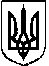 